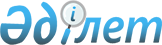 Об утверждении тарифов на сбор и вывоз твердых бытовых отходов в Сырдарьинском районе
					
			Утративший силу
			
			
		
					Решение Сырдарьинского районного маслихата Кызылординской области от 28 апреля 2021 года № 40. Зарегистрировано Департаментом юстиции Кызылординской области 29 апреля 2021 года № 8317. Утратило силу решением Сырдарьинского районного маслихата Кызылординской области от 20 октября 2022 года № 165
      Сноска. Утратило силу решением Сырдарьинского районного маслихата Кызылординской области от 20.10.2022 № 165 (вводится в действие по истечении десяти календарных дней после дня его первого официального опубликования).
      В соответствии с подпунктом 2) статьи 19-1, подпунктом 3) статьи 20-1 Кодекса Республики Казахстан от 9 января 2007 года "Экологический кодекс Республики Казахстан" и подпунктом 15) пункта 1 статьи 6, пункту 5 статьи 7 Закона Республики Казахстан от 23 января 2001 года "О местном государственном управлении и самоуправлении в Республике Казахстан", со статьей 27 Закона Республики Казахстан от 6 апреля 2016 года "О правовых актах" Сырдарьинский районный маслихат РЕШИЛ:
      1. Утвердить согласно приложению тарифы на сбор и вывоз твердых бытовых отходов в Сырдарьинском районе.
      2. Признать утратившим силу решение Сырдарьинского районного маслихата от 20 декабря 2018 года № 259 "Об утверждении тарифов на сбор и вывоз твердых бытовых отходов в Сырдарьинском районе" (зарегистрировано в Реестре государственной регистрации нормативных правовых актов за номером 6599, опубликовано в эталонном контрольном банке нормативных правовых актов Республики Казахстан 09 января 2019 года).
      3. Настоящее решение вводится в действие по истечении десяти календарных дней после дня первого официального опубликования. Тарифы на сбор и вывоз твердых бытовых отходов в Сырдарьинском районе
      Примечание: НДС – налог на добавленную стоимость
					© 2012. РГП на ПХВ «Институт законодательства и правовой информации Республики Казахстан» Министерства юстиции Республики Казахстан
				
      Председатель сессии Сырдарьинскогорайонного маслихата

А. Ибрагимұлы

      Секретарь Сырдарьинскогорайонного маслихата

Е. Әжікенов
Приложение к решению
Сырдарьинского районного маслихата
от 28 апреля 2021 года № 40
№
Наименование
Расчетная единица
Цена, в тенге(с НДС)
1.
Сбор и вывоз твердых бытовых отходов жилых домов 
на 1 человека в месяц 
1 кубический метр (м3) 
58,21
2.
Сбор и вывоз твердых бытовых отходов для хозяйствующих субъектов 
1 кубический метр (м3)
715